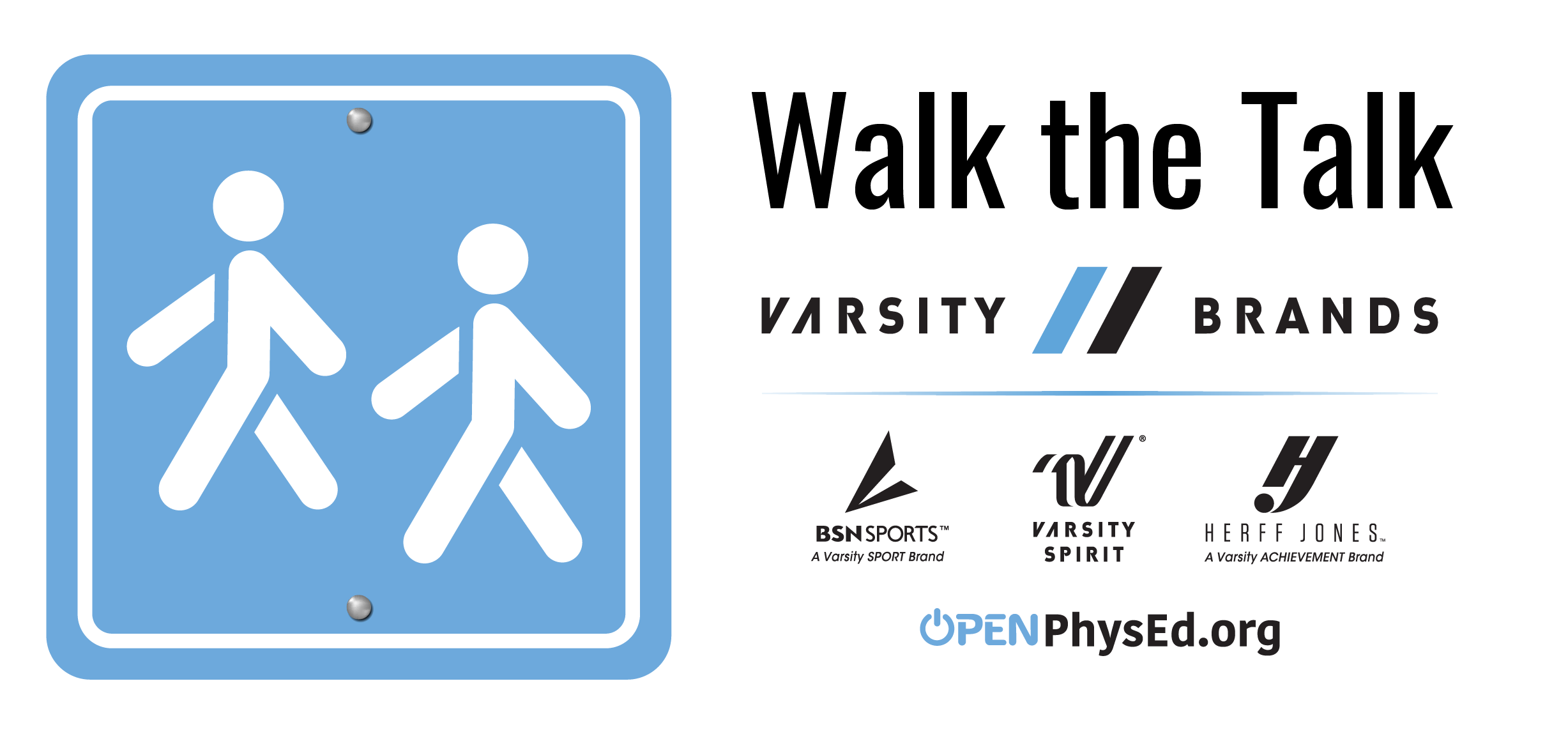 This program is easy. Create a walking trail or track. Post 4 Walk-the-Talk posters on 4 corners of the walking trail. As you walk around each corner, use the Social and Emotional Learning prompts to discuss important SEL topics with a friend or family member. When you get to another corner, use the new prompts to talk about a new topic. Walk the Talk!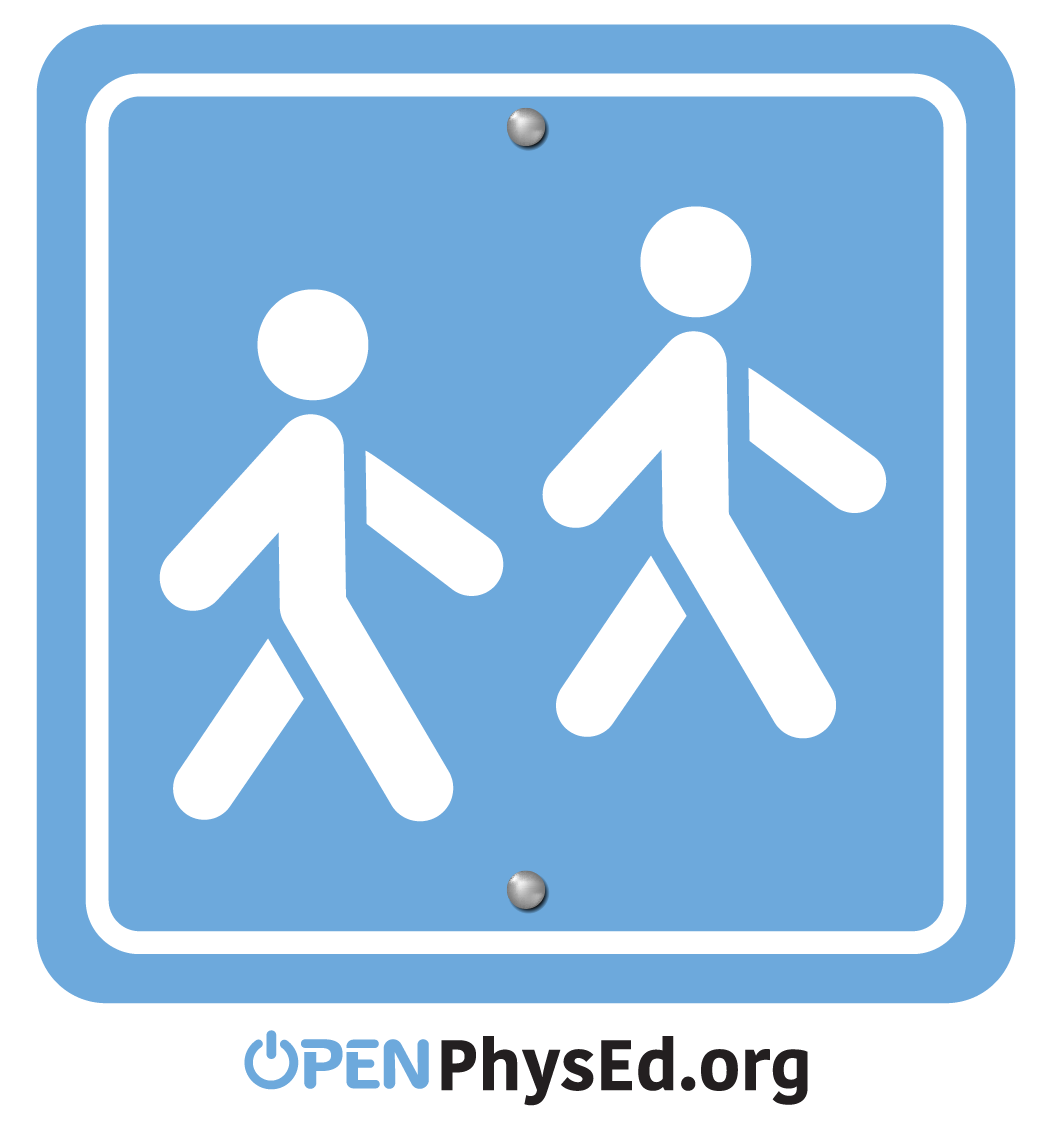 CORNER 1TOPIC: MOTIVATIONQUESTION:  What does motivation look like?How can you tell if someone is motivated?CORNER 2TOPIC:  MOTIVATIONQUESTION:  What motivates you?Why do you think those things motivate you?CORNER 3TOPIC: DECISION-MAKINGQUESTION:  Why is it important to consider your physical and mental health when you’re making a decision?CORNER 4TOPIC: DECISION-MAKINGQUESTION:  Why is it important to consider the well-being of others when you’re making a decision?